                     FACILITY RENTAL APPLICATION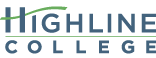  CONTACT PERSON/ORGANIZATION: ADDRESS: PHONE:		                                                                        EMAIL:   PURPOSE/NAME OF EVENT:   REQUESTED DATE: 						NUMBER OF ATTENDEES: REQUESTED TIME:          Start                                    am/pm	End 			 am/pm TYPE OF SPACE REQUESTED [check one]  Classroom (20-35 people)		 Theater (20-175 people)	               Boardroom (10-20 people) 	 Banquet (30-350 people)  AUDIO VISUAL EQUIPMENT NEEDS [check all that apply] Projector		 Computer 		    Screen Wireless Handheld Microphone 	             Lapel Microphone		Easel___________  WILL FOOD/BEVERAGES BE SERVED?  YES / NO  [Highline College has an exclusive catering agreement with Lancers Hospitality. All food/beverages served at Highline College   must be served by Lancer Hospitality.  No outside food/beverages are allowed.]WILL ALCOHOL BE SERVED?   YES / NO[All alcoholic beverages must be served by Lancer Hospitality staff.  Renter must obtain additional liquor license/permit if there   is a charge or donation solicited for alcohol.  Please check with the Washington State Liquor Control Board at http://liq.wa.gov/licensing/special-occasion-licenses for more detail.]Please return completed application to Conference Services at conference@highline.edu or via postal mail at Highline College - Conference Services, MS 9-4 P.O. Box 98000, Des Moines, WA  98000. Within 5 business days upon receipt of this Facility Rental Application you will be contacted with a rental quote.  A separate Facility Rental Agreement will be provided to confirm reservation of the facility.  Renter’s Signature:The signature below indicates that the person submitting this Facility Rental Application is requesting the facility and the rental quote only.  The facility is not reserved until a Facility Rental Agreement is completed and a reservation deposit is paid to Highline College.SIGNATURE:									DATE:  CONFERENCE SERVICES’ USE ONLY RECEIVED BY: 									DATE:  QUOTE PROVIDED: